Resimler:   El yıkama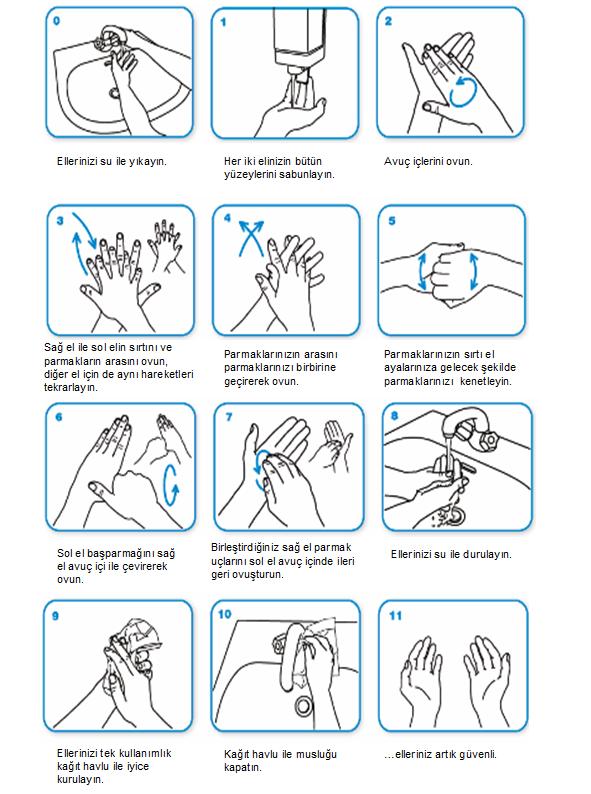 DERİ VE YUMUŞAK DOKU APSESİ AÇABİLME AMAÇ: Öğrencilerin deri ve yumuşak doku apsesi drenajı becerisini kazanması.HEDEF: Öğrenciler deri ve yumuşak doku apsesi basamaklarını sayabilecek ve uygulayabilecektir.ÖĞRENME DÜZEYİ: 3ARAÇLAR: MaketDEĞERLENDİRME KRİTERLERİ:DEĞERLENDİRME KRİTERLERİ:Aşağıdaki puanlama sistemini kullanarak, tüm basamaklar doğru, sıralı ve duraksamadan yapılıp, tümünden tam not alana dek beceriyi yineleyiniz.Aşağıdaki puanlama sistemini kullanarak, tüm basamaklar doğru, sıralı ve duraksamadan yapılıp, tümünden tam not alana dek beceriyi yineleyiniz.0Geliştirilmesi gerekir: Basamağın hiç uygulanmaması; yanlış uygulanması ya da sırasında uygulanmaması1 Yeterli: Basamağın doğru olarak ve sırasında uygulanması; ancak eğiticinin yardımına gereksinim duyulması2Ustalaşmış: Basamağın duraksamadan ve eğiticinin yardımına gereksinim olmadan doğru olarak ve sırasında uygulanması KATILIMCININ Adı Soyadı:Sınıfı:Numarası:BASAMAKNOUYGULAMA BASAMAKLARIDEĞERLENDİRMEDEĞERLENDİRMEDEĞERLENDİRME0121Eller yıkanır. 2İşlem yapılacak olan lezyonun hassas, şişkin, eritematöz ve üzerinde fluktuasyon hissi özellikleri ile apse olup olmadığına net bir şekilde karar verilir.3İşlemin gerekliliği ve olası diğer tedaviler hakkında hastanın bilgilendirilir.4Anestezi ya da analjezi gerekliliği ve yapılacak anestezi/analjezi hakkında hastanın bilgilendirilir.5Cerrahi işlem için gerekecek olan malzemelerin temin edilir.6Cerrahi işlem için gerekecek olan malzemeler olan steril örtü ve eldiven, pansuman malzemesi, bistüri, enjektör, kültür almak için uygun materyal ve cerrahi aletlerin işlem esnasında hazır olup olmadığı kontrol edilir.7Profilaktik antibiyotik kullanımının gerekli olup olmadığına karar verilir.8Gerekli ise profilaktik antibiyotiğin uygulanır.9Uygun antisptik solüsyonla merkezden perifere doğru sterilizasyon yönteminin uygulanır.10Minimum skar dokusu oluşturacak şekilde, deri pililerine paralel vertikal bir insizyonun yapılır.11Yara kültürü alınır.12Drenaj sonrası yara pansumanının yapılır. 13Tedavi edici antibiyotiğin gerekli olup olmadığına karar verilir.14Gerekli ise tedavi edici antibiyotik verilir.15Yapılan işlemin kayıt altına alınır.